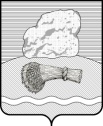 РОССИЙСКАЯ ФЕДЕРАЦИЯКалужская областьДуминичский районСельская Дума сельского поселения«СЕЛО МАКЛАКИ» РЕШЕНИЕ14 декабря  2018 г.                                           				                      № 28                                        Об утверждении Плана нормотворческой деятельностиСельской Думы сельского поселения «Село Маклаки» на первое полугодие 2019 года.Руководствуясь Уставом сельского поселения  «Село Маклаки», в целях контроля за деятельностью органов местного самоуправления сельского поселения  «Село Маклаки» и планирования работы Сельской Думы сельского поселения «Село Маклаки» Сельская Дума сельского поселения  «Село Маклаки» РЕШИЛА:1. Утвердить  План нормотворческой деятельности Сельской Думы сельского поселения «Село Маклаки» на первое полугодие 2019 года (прилагается).2. Настоящее решение вступает в силу со дня его официального обнародования.3. Настоящее решение подлежит обнародованию и размещению в информационно-телекоммуникационной сети "Интернет" на сайте сельского поселения «Село Маклаки» /http://maklaki.ru/.4. Контроль исполнения настоящего решения оставляю за собой.Глава сельского поселения 		                            О.Н.Волчкова			Приложениек решению Сельской Думы сельского поселения «Село Маклаки» «14» декабря 2018 года № 28План нормотворческой деятельности Сельской Думы сельского поселения «Село Маклаки» на первое полугодие 2019 года.№№п/пНаименование нормативного правового актаСрокОтветственный12341Об утверждении Правил благоустройства территории сельского поселения «Село Маклаки»январьПостоянная комиссия Сельской Думы по законодательству и депутатской этике2.Об утверждении изменений и дополнений в Устав сельского поселения «Село Маклаки»январьПостоянная комиссия Сельской Думы по законодательству и депутатской этике3.О назначении и проведении публичных слушаний по проекту исполнения бюджета сельского поселения «Село Маклаки» за 2018 годмартПостоянная комиссия Сельской Думы по бюджету и налогам4.Об итогах публичных слушаний по проекту исполнения бюджета сельского поселения «Село Маклаки» за 2018 годапрельПостоянная комиссия Сельской Думы по бюджету и налогам5.Об утверждении исполнения бюджета сельского поселения «Село Маклаки» за 2018 годапрельПостоянная комиссия Сельской Думы по бюджету и налогам6.Информация об исполнении бюджета сельского поселения «Село Маклаки» за первый квартал 2018 года.апрельПостоянная комиссия Сельской Думы по бюджету и налогам7Проекты решений о внесении поправок в действующие муниципальные правовые акты сельского поселения в соответствии с федеральным законодательством и законодательством Калужской областьПри необходимостиПостоянная комиссия сельской Думы по законодательству и депутатской этикеАдминистрациясельского поселения «Село Маклаки»8.Проекты решений сельской Думы о признании утратившими силу некоторых нормативных правовых актов При необходимостиПостоянная комиссия сельской Думы по законодательству и депутатской этикеАдминистрациясельского поселения «Село Маклаки»9.Принятие решений об утверждении проектов модульных  нормативно-правовых актов предложенных прокуратурой Думиничского районаПо мере поступленияПостоянная комиссия сельской Думы по законодательству и депутатской этике